Геоборд,  который еще называют геометриком, геометрическим или математическим планшетом - это развивающее дидактическое пособие (игра) для детей, которое можно сделать своими руками.   Математический планшет геометрик прост в использовании и очень функционален. Он представляет собой доску со штырьками, на которые ребенок одевает резиночки, самостоятельно создавая, таким образом, различные изображения - рисунки.Можно использовать резиночки аптечные, канцелярские, банковские, для волос или для модного сейчас плетения браслетов.Для чего нужен геоборд и в чем его польза?Игры с геобордом  - это развитие:мелкой моторики, координации движений и ловкости обеих рук; подготовка руки к письму, и, как следствие,  развитие речи;- представлений о свойствах предметов: цвет, размер, форма;- математических представлений (геометрические фигуры, длина, понятия «один-много», счет, изображение цифр, знакомство с понятиями  площади, периметра, угла);- фантазии и воображения;- логического и пространственного мышления, зрительной памяти; - умения моделировать и ориентироваться на плоскости, знакомство с понятиями направления («справа, слева, вверху, внизу»);- умения создать изображение пообразцу;- развивает усидчивость и внимание;- навыков конструирования.   Какие изображения можно создавать на геометрике?     Растягивая разноцветные резиночки между гвоздиками в разных направлениях, ребенок может «нарисовать» самые разные изображения.     Это могут быть не только геометрические фигуры, но и буквы, цифры, знакомые ребенку предметы несложной формы – кораблик, ракета, цветок, домик, лабиринты и т.п. Также можно упражняться в группировке предметов по цвету, по размеру, по форме.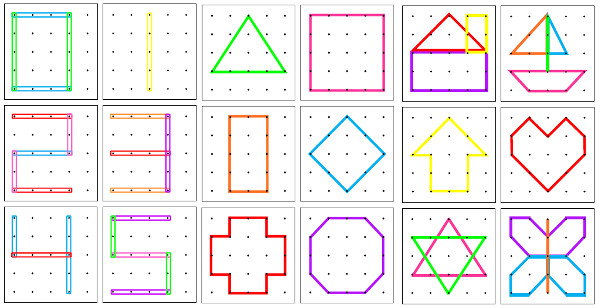 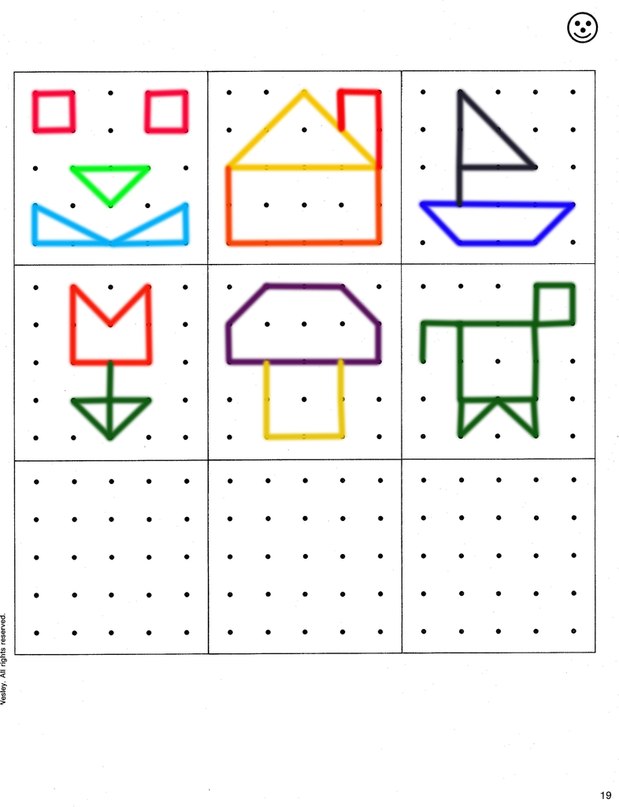 Как сделать математический планшет своими руками?Чтобы сделать геоборд (математический планшет) своими руками, нужны:доска из мягких пород дерева;канцелярские силовые кнопки с пластиковыми шляпками;молоток или дрель и супер-клей;резинки (канцелярские, банковские, аптечные, резинки для волос).Доску зашлифовать, а затем покрасить или обклеить самоклеящейся пленкой. Разметить на ней сетку карандашом или прикрепить лист бумаги с разметкой.Кнопки очень аккуратно вбить в доску на пересечениях линий сетки, т.к. при ударе молотка шляпки кнопок могут расколоться.А можно просверлить в доске отверстия и приклеить кнопки, смазывая клеем металлическую часть кнопок.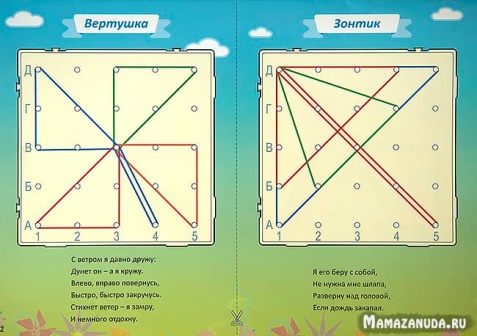  Известному педагогу В. А. Сухомлинскому принадлежит высказывание: «Ум ребенка находится на кончиках его пальцев».Дайте ребенку возможность творить, создавая причудливые узоры и картинки.  Пособие  "Геометрик" дает сильный толчок к развитию познавательной активности детей, фантазии, предоставляя огромный простор для самостоятельного, оригинального, интересного "рисования".
 Успехов и интересных открытий Вам и Вашим воспитанникам!